АДМИНИСТРАЦИЯЖЕМЧУЖИНСКОГО СЕЛЬСКОГО ПОСЕЛЕНИЯНИЖНЕГОРСКОГО РАЙОНА РЕСПУБЛИКИ КРЫМРАСПОРЯЖЕНИЕ№ 6-Р13 января 2017 года									с.Жемчужина«Об утверждении плана закупок товаров, работ, услуг для обеспечения нужд Администрации  Жемчужинского сельского поселения Нижнегорского района Республики Крым на 2017финансовый год и на плановый период 2018и 2019годов и обоснования закупок товаров, работ и услуг для обеспечения нужд Администрации Жемчужинского сельского поселения Нижнегорского района Республики Крым сельского поселения при формировании и утверждении плана закупок»     В соответствии со статьей 17 Федерального закона № 44-ФЗ от 05.04.2013 «О контрактной системе закупок товаров, работ, услуг для обеспечения государственных и муниципальных нужд», постановлением Правительства РФ от 21 ноября 2013 г. № 1043 «О требованиях к формированию, утверждению и ведению планов закупок товаров, работ, услуг для обеспечения нужд субъекта Российской Федерации и муниципальных нужд, а также требованиях к форме планов закупок товаров, работ, услуг» (с изменениями и дополнениями), постановлением Правительства РФ от 5 июня 2015 г. № 555 «Об установлении порядка обоснования закупок товаров, работ и услуг для обеспечения государственных и муниципальных нужд и форм такого обоснования», руководствуясь Уставом муниципального образования Жемчужинское сельское поселение Нижнегорского района Республики Крым:1.Утвердить план закупок товаров, работ, услуг для обеспечения нужд Администрации Жемчужинского сельского поселения Нижнегорского района Республики Крым на 2017 финансовый год и на плановый период 2018и 2019годов (приложение № 1).2. Утвердить обоснование закупок товаров, работ и услуг для обеспечения нужд Администрации Жемчужинского сельского поселения Нижнегорского района Республики Крым при формировании и утверждении плана закупок (приложение № 2).3. Разместить утвержденный план закупок товаров, работ, услуг для обеспечения нужд Администрации  Жемчужинского сельского поселения Нижнегорского района Республики Крым на 2017 финансовый год и на плановый период 2018 и 2019 годов и обоснования закупок товаров, работ и услуг для обеспечения нужд Администрации Жемчужинского сельского поселения Нижнегорского района Республики Крым при формировании и утверждении плана закупок в единой информационной системе в течение трех рабочих дней со дня его утверждения.4. Контроль за исполнением настоящего распоряжения оставляю за собой.5. Распоряжение  вступает в силу со дня его подписания.Председатель Жемчужинского сельскогосовета – глава администрации Жемчужинского сельского поселения					О.Ю.БольшуноваПриложение 1 к распоряжению администрации Жемчужинского сельского поселения Нижнегорского района Республики Крым от 13 января 2017 года № 6-РПриложение 2 к распоряжению администрации Жемчужинского сельского поселения Нижнегорского района Республики Крым от 13 января 2017 года № 6-РПлан закупок товаров, работ, услуг 
для обеспечения нужд субъектов Российской Федерации
и муниципальных нужд на 2017 финансовый год и на плановый период 2018 и 2019 годовНаименование государственного (муниципального) заказчика, бюджетного, автономного учреждения или государственного (муниципального) унитарного предприятияКодыНаименование государственного (муниципального) заказчика, бюджетного, автономного учреждения или государственного (муниципального) унитарного предприятияНаименование государственного (муниципального) заказчика, бюджетного, автономного учреждения или государственного (муниципального) унитарного предприятияИНН9105004633АДМИНИСТРАЦИЯ ЖЕМЧУЖИНСКОГО СЕЛЬСКОГО ПОСЕЛЕНИЯ НИЖНЕГОРСКОГО РАЙОНА РЕСПУБЛИКИ КРЫМКПП910501001Организационно-правовая форма и форма собственностипо ОКОПФ75404Муниципальное казенное учреждение по ОКОПФ75404Наименование публично-правового образованияпо ОКТМО35631415101Муниципальные образования Республики Крым по ОКТМО35631415101Место нахождения (адрес), телефон, адрес электронной почтыпо ОКТМО35631415101Российская Федерация, 297154, Крым Респ, Жемчужина с, УЛ ШКОЛЬНАЯ, ДОМ 2 ,7-36550-23440, gemrada@mail.ruНаименование бюджетного, автономного учреждения или государственного (муниципального) унитарного предприятия, осуществляющего закупки в рамках переданных полномочий государственного (муниципального) заказчикапо ОКПОпо ОКПОМесто нахождения (адрес), телефон, адрес электронной почтыпо ОКТМО по ОКТМО Вид документа (базовый (0), измененный (порядковый код изменения)) 
базовый(0) изменения0№ п/пИдентификационный код закупкиЦель осуществления закупкиЦель осуществления закупкиНаименование объекта закупкиПланируемый год размещения извещения, направления приглашения, заключения контракта с единственным поставщиком (подрядчиком, исполнителем)Объем финансового обеспечения (тыс.рублей), всегоОбъем финансового обеспечения (тыс.рублей), всегоОбъем финансового обеспечения (тыс.рублей), всегоОбъем финансового обеспечения (тыс.рублей), всегоОбъем финансового обеспечения (тыс.рублей), всегоСроки (периодичность) осуществления планируемых закупокДополнительная информация в соответствии с пунктом 7 части 2 статьи 17 Федерального закона "О контрактной системе в сфере закупок товаров, работ услуг для обеспечения государственных и муниципальных нужд"Информация о проведении общественного обсуждения закупки (да или нет)Обоснование внесения изменений№ п/пИдентификационный код закупкиНаименование мероприятия государственной программы субъекта РФ (в том числе региональной целевой программы, иного документа стратегического и программно-целевого планирования субъекта Российской Федерации), муниципальной программы либо наименование функции (полномочия) государственного органа субъекта Российской Федерации, органа управления территориальным государственным внебюджетным фондом, муниципального органа, либо наименование международного договора Российской Федерации Ожидаемый результат реализации мероприятия государственной программы Российской Федерации Наименование объекта закупкиПланируемый год размещения извещения, направления приглашения, заключения контракта с единственным поставщиком (подрядчиком, исполнителем)всего в том числе планируемые платежив том числе планируемые платежив том числе планируемые платежив том числе планируемые платежиСроки (периодичность) осуществления планируемых закупокДополнительная информация в соответствии с пунктом 7 части 2 статьи 17 Федерального закона "О контрактной системе в сфере закупок товаров, работ услуг для обеспечения государственных и муниципальных нужд"Информация о проведении общественного обсуждения закупки (да или нет)Обоснование внесения изменений№ п/пИдентификационный код закупкиНаименование мероприятия государственной программы субъекта РФ (в том числе региональной целевой программы, иного документа стратегического и программно-целевого планирования субъекта Российской Федерации), муниципальной программы либо наименование функции (полномочия) государственного органа субъекта Российской Федерации, органа управления территориальным государственным внебюджетным фондом, муниципального органа, либо наименование международного договора Российской Федерации Ожидаемый результат реализации мероприятия государственной программы Российской Федерации Наименование объекта закупкиПланируемый год размещения извещения, направления приглашения, заключения контракта с единственным поставщиком (подрядчиком, исполнителем)всего на текущий финансовый годна плановый периодна плановый периодпоследующие годыСроки (периодичность) осуществления планируемых закупокДополнительная информация в соответствии с пунктом 7 части 2 статьи 17 Федерального закона "О контрактной системе в сфере закупок товаров, работ услуг для обеспечения государственных и муниципальных нужд"Информация о проведении общественного обсуждения закупки (да или нет)Обоснование внесения изменений№ п/пИдентификационный код закупкиНаименование мероприятия государственной программы субъекта РФ (в том числе региональной целевой программы, иного документа стратегического и программно-целевого планирования субъекта Российской Федерации), муниципальной программы либо наименование функции (полномочия) государственного органа субъекта Российской Федерации, органа управления территориальным государственным внебюджетным фондом, муниципального органа, либо наименование международного договора Российской Федерации Ожидаемый результат реализации мероприятия государственной программы Российской Федерации Наименование объекта закупкиПланируемый год размещения извещения, направления приглашения, заключения контракта с единственным поставщиком (подрядчиком, исполнителем)всего на текущий финансовый годна первый годна второй годпоследующие годыСроки (периодичность) осуществления планируемых закупокДополнительная информация в соответствии с пунктом 7 части 2 статьи 17 Федерального закона "О контрактной системе в сфере закупок товаров, работ услуг для обеспечения государственных и муниципальных нужд"Информация о проведении общественного обсуждения закупки (да или нет)Обоснование внесения изменений1234567891011121314151173910500463391050100100010003514244Закупки осуществляются в соответствии с программными мероприятиями утвержденными Постановлением Администрации Жемчужинского сельского поселения Нижнегорского района Республики Крым «Об утверждении муниципальной программы «Обеспечение деятельности Администрации Жемчужинского сельского поселения Нижнегорского района Республики Крым по решению вопросов местного значения на 2017 год» от 30.11.2016 № 202-П. Закупки осуществляются в пределах нормативных затрат, утвержденных постановлением Администрации Жемчужинского сельского поселения Нижнегорского района Республики Крым «Об утверждении нормативных затрат на обеспечение функций Администрации Жемчужинского сельского поселения Нижнегорского района Республики Крым, и подведомственных ей муниципальных казенных учреждений» от 23.12.2016 г. № 228-П. Результатом осуществления закупки является исполнение программных мероприятий, утвержденных Постановлением Администрации Жемчужинского сельского поселения Нижнегорского района Республики Крым «Об утверждении муниципальной программы «Обеспечение деятельности Администрации Жемчужинского сельского поселения Нижнегорского района Республики Крым по решению вопросов местного значения на 2017 год» от 30.11.2016 № 202-П. Достижение работоспособности и эффективности исполнения полномочий органов местного самоуправленияОтпуск (поставка) ГП электроэнергии (мощности) 201728.0000028.000000.000000.000000.00000Срок осуществления закупки с 01.01.2017 по 31.12.2017 
ежемесячнонет2173910500463391050100100020006110244Закупки осуществляются в соответствии с программными мероприятиями утвержденными Постановлением Администрации Жемчужинского сельского поселения Нижнегорского района Республики Крым «Об утверждении муниципальной программы «Обеспечение деятельности Администрации Жемчужинского сельского поселения Нижнегорского района Республики Крым по решению вопросов местного значения на 2017 год» от 30.11.2016 № 202-П. Закупки осуществляются в пределах нормативных затрат, утвержденных постановлением Администрации Жемчужинского сельского поселения Нижнегорского района Республики Крым «Об утверждении нормативных затрат на обеспечение функций Администрации Жемчужинского сельского поселения Нижнегорского района Республики Крым, и подведомственных ей муниципальных казенных учреждений» от 23.12.2016 г. № 228-П. Результатом осуществления закупки является исполнение программных мероприятий, утвержденных Постановлением Администрации Жемчужинского сельского поселения Нижнегорского района Республики Крым «Об утверждении муниципальной программы «Обеспечение деятельности Администрации Жемчужинского сельского поселения Нижнегорского района Республики Крым по решению вопросов местного значения на 2017 год» от 30.11.2016 № 202-П.Услуги телефонной связи20173.500003.500000.000000.000000.00000Срок осуществления закупки с 01.01.2017 по 31.12.2017 
ежемесячнонет3173910500463391050100100030000244244Товары, работы или услуги на сумму, не превышающие 100 тыс. руб. (п.4 ч.1 ст.93 44-ФЗ)2017524.44097524.440970.000000.000000.00000Итого по коду БКИтого по коду БКИтого по коду БКИтого по коду БКИтого по коду БКИтого по коду БК555.94097555.940970.000000.000000.00000ХХХХИтого объем финансового обеспечения, предусмотренного на заключение контрактовИтого объем финансового обеспечения, предусмотренного на заключение контрактовИтого объем финансового обеспечения, предусмотренного на заключение контрактовИтого объем финансового обеспечения, предусмотренного на заключение контрактовИтого объем финансового обеспечения, предусмотренного на заключение контрактовИтого объем финансового обеспечения, предусмотренного на заключение контрактов555.94097555.940970.000000.000000.00000ХХХХОбоснования закупок товаров, работ и услуг для обеспечения государственных 
и муниципальных нужд при формировании и утверждении плана закупок Вид документа (базовый (0), измененный (порядковый код изменения)) 
базовый(0) изменения0№ п/пИдентификационный код закупкиНаименование объекта и (или) объектов закупкиНаименование государственной программы или программы субъекта Российской Федерации, муниципальной программы (в том числе целевой программы, ведомственной целевой программы, иного документа стратегического и программно-целевого планирования) в случае, если закупка планируется в рамках указанной программы Наименование мероприятия государственной программы или программы субъекта Российской Федерации, муниципальной программы (в том числе целевой программы, ведомственной целевой программы, иного документа стратегического и программно-целевого планирования), наименование функции, полномочия государственного органа, органа управления государственным внебюджетным фондом, муниципального органа и (или) наименование международного договора Российской ФедерацииОбоснование соответствия объекта и (или) объектов закупки мероприятию государственной (муниципальной) программы, функциям, полномочиям и (или) международному договору Российской ФедерацииПолное наименование, дата принятия и номер утвержденных в соответствии со статьей 19 Федерального закона "О контрактной системе в сфере закупок товаров, работ, услуг для обеспечения государственных и муниципальных нужд" нормативных правовых (правовых) актов, устанавливающих требования к отдельным видам товаров, работ и услуг (в том числе предельные цены товаров, работ и услуг) и (или) к определению нормативных затрат на обеспечение функций, полномочий государственных органов, органов управления государственными внебюджетными фондами, муниципальных органов, в том числе подведомственных указанным органам казенных учреждений, или указание на отсутствие такого акта для соответствующего объекта и (или) соответствующих объектов закупки 12345671173910500463391050100100010003514244Отпуск (поставка) ГП электроэнергии (мощности) Постановление Администрации Жемчужинского сельского поселения Нижнегорского района Республики Крым «Об утверждении муниципальной программы «Обеспечение деятельности Администрации Жемчужинского сельского поселения Нижнегорского района Республики Крым по решению вопросов местного значения на 2017 год» от 30.11.2016 № 202-П.Закупки осуществляются в соответствии с программными мероприятиями утвержденными Постановлением Администрации Жемчужинского сельского поселения Нижнегорского района Республики Крым «Об утверждении муниципальной программы «Обеспечение деятельности Администрации Жемчужинского сельского поселения Нижнегорского района Республики Крым по решению вопросов местного значения на 2017 год» от 30.11.2016 № 202-П. Закупки осуществляются в пределах нормативных затрат, утвержденных постановлением Администрации Жемчужинского сельского поселения Нижнегорского района Республики Крым «Об утверждении нормативных затрат на обеспечение функций Администрации Жемчужинского сельского поселения Нижнегорского района Республики Крым, и подведомственных ей муниципальных казенных учреждений» от 23.12.2016 г. № 228-П. Обоснование объекта закупки соответствует характеристикам и пределам установленным постановлением Администрации Жемчужинского сельского поселения Нижнегорского района Республики Крым «Об утверждении нормативных затрат на обеспечение функций Администрации Жемчужинского сельского поселения Нижнегорского района Республики Крым, и подведомственных ей муниципальных казенных учреждений» от 23.12.2016 г. № 228-П.Об утверждении Требования к определению нормативных затрат на обеспечение функций муниципальных органов, в том числе подведомственных указанным органам казенных учреждений, в том числе Правила определения нормативных затрат на обеспечение функций муниципальных органов, в том числе подведомственных указанным органам казенных учреждений № 226-П от 2016-12-202173910500463391050100100020006110244Услуги телефонной связиПостановление Администрации Жемчужинского сельского поселения Нижнегорского района Республики Крым «Об утверждении муниципальной программы «Обеспечение деятельности Администрации Жемчужинского сельского поселения Нижнегорского района Республики Крым по решению вопросов местного значения на 2017 год» от 30.11.2016 № 202-П.Закупки осуществляются в соответствии с программными мероприятиями утвержденными Постановлением Администрации Жемчужинского сельского поселения Нижнегорского района Республики Крым «Об утверждении муниципальной программы «Обеспечение деятельности Администрации Жемчужинского сельского поселения Нижнегорского района Республики Крым по решению вопросов местного значения на 2017 год» от 30.11.2016 № 202-П. Закупки осуществляются в пределах нормативных затрат, утвержденных постановлением Администрации Жемчужинского сельского поселения Нижнегорского района Республики Крым «Об утверждении нормативных затрат на обеспечение функций Администрации Жемчужинского сельского поселения Нижнегорского района Республики Крым, и подведомственных ей муниципальных казенных учреждений» от 23.12.2016 г. № 228-П. Обоснование объекта закупки соответствует характеристикам и пределам установленным постановлением Администрации Жемчужинского сельского поселения Нижнегорского района Республики Крым «Об утверждении нормативных затрат на обеспечение функций Администрации Жемчужинского сельского поселения Нижнегорского района Республики Крым, и подведомственных ей муниципальных казенных учреждений» от 23.12.2016 г. № 228-П.Об утверждении Требования к определению нормативных затрат на обеспечение функций муниципальных органов, в том числе подведомственных указанным органам казенных учреждений, в том числе Правила определения нормативных затрат на обеспечение функций муниципальных органов, в том числе подведомственных указанным органам казенных учреждений № 226-П от 2016-12-203173910500463391050100100030000244244Товары, работы или услуги на сумму, не превышающие 100 тыс. руб. (п.4 ч.1 ст.93 44-ФЗ)Закупки осуществляются в целях реализации следующих непрограммных мероприятий: - Реализация прочих мероприятий по управлению имуществом муниципального образования; - Расходы на осуществление полномочий по решению вопросов местного значения; - Расходы на содержание и ремонт автомобильных дорог общего пользования местного значения; - Расходы на межевание земельных участков и постановке на кадастровый учет; - Реализация прочих мероприятий по благоустройству поселений в рамках непрограмных расходов; - Расходы на осуществление переданных органам местного самоуправления Республике Крым отдельных государственных полномочий Республики Крым в сфере административной отвественности; - Расходы на осуществление первичного воинского учета на территориях, где отсутствуют военные комиссариаты. Постановление Администрации Жемчужинского сельского поселения Нижнегорского района Республики Крым «Об утверждении муниципальной программы «Обеспечение деятельности Администрации Жемчужинского сельского поселения Нижнегорского района Республики Крым по решению вопросов местного значения на 2017 год» от 30.11.2016 № 202-П.Закупки осуществляются в целях реализации следующих непрограммных мероприятий: - Реализация прочих мероприятий по управлению имуществом муниципального образования; - Расходы на осуществление полномочий по решению вопросов местного значения; - Расходы на содержание и ремонт автомобильных дорог общего пользования местного значения; - Расходы на межевание земельных участков и постановке на кадастровый учет; - Реализация прочих мероприятий по благоустройству поселений в рамках непрограмных расходов; - Расходы на осуществление переданных органам местного самоуправления Республике Крым отдельных государственных полномочий Республики Крым в сфере административной отвественности; - Расходы на осуществление первичного воинского учета на территориях, где отсутствуют военные комиссариаты. Постановление Администрации Жемчужинского сельского поселения Нижнегорского района Республики Крым «Об утверждении муниципальной программы «Обеспечение деятельности Администрации Жемчужинского сельского поселения Нижнегорского района Республики Крым по решению вопросов местного значения на 2017 год» от 30.11.2016 № 202-П. Закупки осуществляются в пределах нормативных затрат, утвержденных постановлением Администрации Жемчужинского сельского поселения Нижнегорского района Республики Крым «Об утверждении нормативных затрат на обеспечение функций Администрации Жемчужинского сельского поселения Нижнегорского района Республики Крым, и подведомственных ей муниципальных казенных учреждений» от 23.12.2016 г. № 228-П. Результатом осуществления закупки является исполнение программных мероприятий, утвержденных Постановлением Администрации Жемчужинского сельского поселения Нижнегорского района Республики Крым «Об утверждении муниципальной программы «Обеспечение деятельности Администрации Жемчужинского сельского поселения Нижнегорского района Республики Крым по решению вопросов местного значения на 2017 год» от 30.11.2016 № 202-П.Об утверждении Требования к определению нормативных затрат на обеспечение функций муниципальных органов, в том числе подведомственных указанным органам казенных учреждений, в том числе Правила определения нормативных затрат на обеспечение функций муниципальных органов, в том числе подведомственных указанным органам казенных учреждений № 226-П от 2016-12-20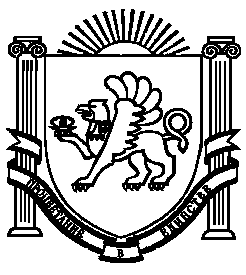 